Priloga 11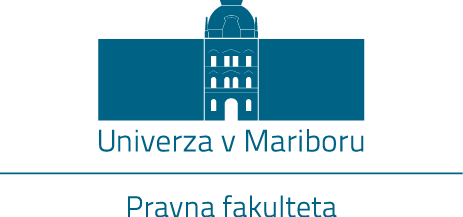 IZJAVA O OBJAVI ELEKTRONSKE VERZIJE DOKTORSKE DISERTACIJE IN OSEBNIH PODATKOV, VEZANIH NA ZAKLJUČEK ŠTUDIJAIme in priimek doktoranda-ke: ________________________________________Vpisna številka:                                                        Študijski program: ____________________________________________________Naslov doktorskega dela: Mentor-ica: ____________________________________________________Somentor-ica: __________________________________________________Podpisani soglašam z objavo doktorske disertacije v Digitalni knjižnici Univerze v Mariboru.Tiskana verzija doktorske disertacije je istovetna elektronski verziji, ki sem jo oddal-a v Digitalno knjižnico Univerze v Mariboru.Podpisani-a hkrati izjavljam, da dovoljujem objavo osebnih podatkov, vezanih na zaključek študija (ime, priimek, leto in kraj rojstva, datum diplomiranja, naslov diplomskega dela) na spletnih straneh in v publikacijah Univerze v Mariboru.Datum in kraj:						Podpis doktoranda-ke:__________________________________		_________________________